ИНФОРМАЦИОННОЕ ПИСЬМОЦелями конкурса являются выявление лучших работ - результатов профессиональной деятельности работников образования, культуры, социальной сферы (программ, презентаций), предоставление авторам работ возможности соревноваться со своими коллегами в масштабах, выходящих за рамки региона, не выезжая из него (дистанционно), обобщение и распространение педагогического опыта, повышение квалификации учителей.I. Конкурс проводится по следующим направлениям и номинациям:Направление 1. Программы, способствующие развитию детей во внеурочное время (программы дополнительного образования детей, внеурочной деятельности детей, факультативов, элективных курсов).Номинация 1.1. «Программы дополнительного образования детей» (для детей 4-6 лет) (код 1)Номинация 1.2. «Программы дополнительного образования детей» (для детей 7-10 лет) (код 2)Номинация 1.3. «Программы дополнительного образования детей» (для детей 11-14 лет) (код 3)Номинация 1.4. «Программы дополнительного образования детей» (для детей 15-17 лет) (код 4)Номинация 1.5. «Программы внеурочной деятельности младших школьников» (для детей 1-4-х классов) (код 5)Номинация 1.6. «Программы факультативов» (для детей 5-9-х классов) (код 6)Номинация 1.7. «Программы элективных курсов» (для учащихся 9-11-х классов) (код 7)Направление 2. Презентации и их роль в образовательном процессе.Номинация 2.1. Презентации в урочной деятельности (код 8)Номинация 2.2. Презентации во внеурочной деятельности (код 9)Номинация 2.3. Презентации в воспитательном процессе (код 10)Номинация 2.4. Презентации в работе с родителями (код 11)Номинация 2.5. Презентации в методической работе (код 12)Направление 3. Методические разработки.Номинация 3.1. Педсовет (код 15)Номинация 3.2. Урок (код 16) Номинация 3.3. Классный час. (код 17)Номинация 3.4. Работа с родителями (код 18)Номинация 3.5. Внеклассное мероприятие (код 19)Номинация 3.6. Дополнительное образование детей (код 20)Сроки проведения Конкурса:III. Необходимые документы для участия в Конкурсе Для участия в конкурсе необходимо в адрес оргкомитета направить:- заявку на участие;- оплату регистрационного взноса.Заявка высылается по электронной почте непосредственно в Оргкомитет. Названия файла по фамилии участника конкурса.IV. Форма заявки и требования к ее оформлению (обязательно заполнение всех строк всеми данными, строго по образцу)ЗАЯВКА НА УЧАСТИЕ В XIV МЕЖДУНАРОДНОМ КОНКУРСЕ РАБОТНИКОВ ОБРАЗОВАНИЯ «ВЕРШИНА МАСТЕРСТВА».В случае если участник принимает участие в разных направлениях, заявка оформляется отдельно по каждому направлению и высылается в одном письме прилагаемыми файлами, участнику необходимо указать нужен ли один диплом на все номинации или за каждую номинацию отдельно. Если участник не указывает данную информацию, то изготовление дополнительного диплома считается автоматически.V. Правила участия в КонкурсеУсловия участия в Конкурсе регламентируется Положением о Международном конкурсе работников образования «Вершина мастерства», проводимой Центром научной мысли. Внимание: подача заявки для участия в конкурсе означает согласие участника со всеми пунктами Положения о Международном конкурсе работников образования «Вершина мастерства». Данное положение размещено на сайте Центра научной мысли в разделе «Конкурсы для учителей». VI. Финансовые условия участия в конкурсеОплата за участие в конкурсе в одной номинации производится по динамическим тарифам:Тариф 1. Стоимость участия в конкурсе 600 руб. - при подаче заявки и оплаты участия в конкурсе с 25.11.2020 г. по 04.12.2020 г. Тариф 2. Стоимость участия в конкурсе 800 руб. - при подаче заявки и оплаты участия в конкурсе с 05.12 2020 г. по 14.12.2020 г.Цены указаны за одно направление, если участие предусмотрено не в одном направлении и номинации, то стоимость за участие в каждом последующем направлении и номинации – 200 руб. За каждого соавтора доплачивается 200 рублей. Стоимость каждого дополнительного диплома 265 руб. По итогам участия в Конкурсе каждый участник получит диплом победителя или участника конкурса, стоимость диплома включена в регистрационный взнос (соавтору диплом заказывается отдельно).Для жителей ближнего и дальнего зарубежья, ввиду больших затрат на почтовые расходы, стоимость участия в конкурсе увеличивается на 200 рублей.ПРОСЬБА ДО ПОЛУЧЕНИЯ ОТВЕТА ОРГКОМИТЕТА ЗАРАНЕЕ УЧАСТИЕ В КОНКУРСЕ НЕ ОПЛАЧИВАТЬ.VII. Контрольные даты VIII. КонтактыЦентр научной мысли www.tagcnm.ruИнформация о Конкурсе представлена в разделе «Конкурсы для учителей»Контактное лицо: Губе Вероника Игоревна, ведущий специалист Центра научной мысли.  Главный офис тел. 8(8634) 391-470 с 900ч. до 1800ч., перерыв с 1300 до 1400 (по будням). Заявки на конкурс и вопросы по конкурсу направлять по электронной почте konkurs@tagcnm.ru, с пометкой «Конкурс «ВМ-14».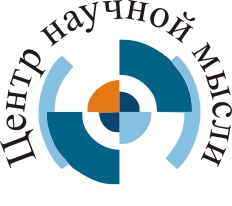 www.tagcnm.ruЦентр научной мысли приглашает Вас принять участие в XIV Международном конкурсе работников образования «Вершина мастерства»(25 ноября 2020 г. – 12 января 2021 г.)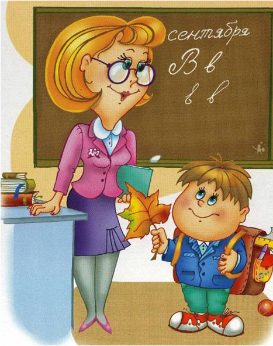 ЭтапыСрокиПодготовительный (отправка заявки, оплата регистрационного взноса)25 ноября – 14 декабря 2020 г.Основной (отправка работ)По мере готовности работы (после оплаты) до 18 декабря 2020 г.Заключительный (оценка работ, подведение итогов конкурса)12 января 2021 г.I. Данные об участнике конкурсаI. Данные об участнике конкурсаI. Данные об участнике конкурсаФамилия, имя, отчество (полностью) участника конкурсаНомер и наименование номинацииКод номинации (указывается обязательно)Полное наименование (без сокращения) места работыДолжностьПочтовый адрес участника с почтовым индексом (на этот адрес будет отправлен диплом заказным письмом)Код региона (аналогичен автомобильным)Телефон домашний (с кодом населенного пункта)Телефон мобильный (например, 79000000000)E-mailII.Данные о заказе дополнительных услугII.Данные о заказе дополнительных услугII.Данные о заказе дополнительных услугНазвание услугиЦена за ед.(да, нет)Смс-информирование об отправке наградных материалов (Рекомендуется!) (Только для жителей России)65 руб.Справка, подтверждающая участие в конкурсе 165 руб.– для жителей России205 руб. – для жителей зарубежьяМедаль1 участника конкурса 1500 руб. для жителей России1600 руб. – для жителей зарубежьяКубок2 участника конкурса 1300 руб. для жителей России1400 руб. – для жителей зарубежьяПодавая заявку для участия в конкурсе участник ознакомлен(а) со следующими документами: 1. Публичный договор-оферта о предоставлении услуг (публичная оферта) доступном на сайте www.tagcnm.ru в разделе документы.2.Памяткой участника конкурса.Подавая заявку для участия в конкурсе участник ознакомлен(а) со следующими документами: 1. Публичный договор-оферта о предоставлении услуг (публичная оферта) доступном на сайте www.tagcnm.ru в разделе документы.2.Памяткой участника конкурса.Подавая заявку для участия в конкурсе участник ознакомлен(а) со следующими документами: 1. Публичный договор-оферта о предоставлении услуг (публичная оферта) доступном на сайте www.tagcnm.ru в разделе документы.2.Памяткой участника конкурса.Подавая данную заявку, я даю согласие на обработку моих персональных данных, указанных мною на этой странице Подавая данную заявку, я даю согласие на обработку моих персональных данных, указанных мною на этой странице Подавая данную заявку, я даю согласие на обработку моих персональных данных, указанных мною на этой странице Мною проведена предварительная калькуляция расходов по оплате за участие в конкурсе, обязуюсь произвести оплату за участие в конкурсе, согласно высланному уведомлению, в течение 3-х дней.Мною проведена предварительная калькуляция расходов по оплате за участие в конкурсе, обязуюсь произвести оплату за участие в конкурсе, согласно высланному уведомлению, в течение 3-х дней.Мною проведена предварительная калькуляция расходов по оплате за участие в конкурсе, обязуюсь произвести оплату за участие в конкурсе, согласно высланному уведомлению, в течение 3-х дней.1Медаль выполнена из сплавов металла, покрытие под античное золото или серебро, толщина медали 3 мм, диаметр 70 мм. В обечайке медали есть отверстие для крепления. Медаль упакована во флокированную коробочку, красную или синюю, внутри которой флокированный ложемент и текстильная обшивка крышки. Поздравительный текст печатается на гладком металлическом (под золото или серебро) вкладыше диаметром 50 мм.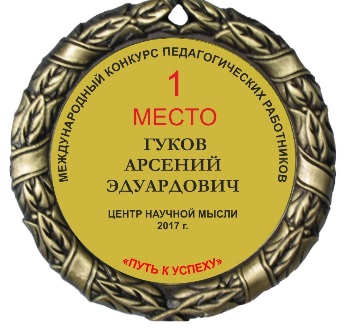 2Кубок представляет собой фигуру с держателем медали из металлизированного пластика на мраморном пьедестале. Высота кубка 18,5 см. На медали полноцветная печать (на металлическом вкладыше). 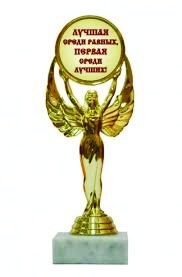 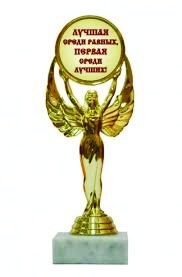 - прием заявокдо 14 декабря 2020 г.- срок отправки работпо мере готовности работы (после оплаты) до 18 декабря 2020г.- сроки оплаты- объявление результатов конкурса в течение 3-х дней после получения подтверждения о регистрации от Оргкомитета Конкурса.12 января 2021 г.